河北省2022年初中毕业生升学文化课考试英语试卷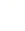 听力部分I.听句子, 选出句子中所包含的信息。(共5小题, 每小题1分, 计5分)1. A. a job					B. a talk						C. a plan2. A. buy fruit					B. drink tea					C. cook rice3. A. June 1					B. March 12					C. September 104. A. They’ll take a break.		B. They’ll read a text.			C. They’ll play a game.5. A. Peter will meet his uncle.	B. Peter will meet his uncle.		C. Peter will take his uncle to the airport.II.听句子, 选出该句的最佳答语。(共5小题, 每小题1分, 计5分)6. A. Take it easy.				B. With pleasure.				C. You, too.7. A. Speaking.				B. It’s for you.					C. The line is busy.8. A. I hope so.				B. That’s OK.					C. Glad to hear that.9. A. Sure I do.				B. You can do it.				C. I’m at home.10. A. Good idea!				B. Good news!				C. Good luck!III.听对话和问题, 选择正确选项。(共8小题, 每小题1分, 计8分)11. What is Lily doing?	A. 			B. 				C. 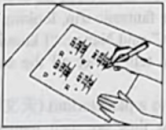 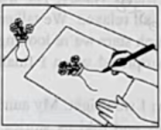 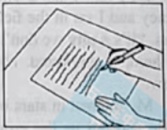 12. Where will they go?	A. 			B. 				C. 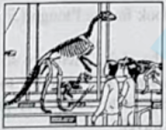 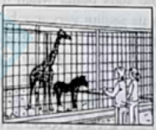 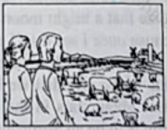 13. What should the girl write on the card?	A. Her name.				B. Her address.				C. The date.14. What books does she want to borrow?	A. Medicine books.			B. History books.				C. Arts books.15. How many books does she borrow this time?	A. One.					B. Two.						C. Three.----------------------------------------------------------------------------------------------------------------------16. Where is Tom’s mother walking?	A. On the street.			B. On the grass.				C. On the beach.17. Who is buying bananas?	A. Tom.					B. Tom’s father.				C. Tom’s sister.18. What are the family doing?	A. Flying a kite.			B. Having a picnic.				C. Taking a photo.IV.听短文和问题, 选择正确答案。(共7小题, 每小题1分, 计7分)19. What does Henry ask Ann to do?	A. Join the soccer team.			B. Do some running.			C. Buy sports clothes.20. What time will they meet tomorrow?	A. At 9:00.					B. At 9:30.					C. At 10:00.----------------------------------------------------------------------------------------------------------------------21. Why should you listen to the other person carefully?	A. To know about movies.		B. To understand examples.		C. To ask him questions.22. Which is the best answer to a “no” question?	A. No.						B. Never.						C. No, but...23. How should you speak if your pronunciation is a little different?	A. Slowly.					B. Loudly.					C. Freely.24. What should you do when you travel in English-speaking countries?	A. Get a map.					B. Speak in English.			C. Ask friends for help.25. What is the speaker talking about?	A. How to make trips exciting.	B. How to practice your pronunciationC. How to keep an English conversation going.V.听短文填空(共5小题，每小题1分，计5分)笔试部分VI.单项选择(共10小题，每小题1分，计10分)31. Where is your brother? I want to give ________ a book.	A. me				B. you					C. him				D. her32. Look! The fish is swimming fast ________ the river.	A. at					B. in						C. of				D. by33. I saw a good film, ________ I can’t remember its name.	A. so				B. or					C. for				D. but34. ---Michael, ________ this shirt. ---Oh, it looks nice on me!	A. try on				B. put down				C. take off			D. throw away35. ________ you can use your dictionary, you will learn English better.	A. If					B. Unless					C. Though			D. Before36. ---Do I have to hand in my report now? ---Of course, you ________. We’re going to discuss it.	A. can				B. can’t					C. must				D. mustn’t37. John is waiting for me. We ________ to the bookstore together.	A. went				B. have gone				C. will go				D. were going38. At this time yesterday, I ________ a science exam here.	A. take				B. was taking				C. am taking			D. will take39. Sorry, I ________ a mistake. Let me correct it.	A. will make			B. am making				C. was making			D. have made40. ---Mmm... Delicious. What is it?---It ________ zongzi, Tony. It’s a traditional food in China.	A. calls				B. is called				C. called				D. was calledVII.完形填空(共10小题，每小题1分，计10分)	Kevin is a special swimmer. He took risks to ___41___ in very cold places because he wanted people to pay attention to environmental problems.	As a boy, Kevin visited national parks and he learned the Earth is in ___42___ condition. He felt worried, and he wanted to ___43___ the Earth. In 2009, he went to swim in water near North Pole(极) to draw people’s attention to the melting glaciers(融化的冰川). Kevin said that the swim was so painful that it would be his ___44___ time swimming in cold water. In 2016, he heard about a lake in the Himalayas(喜马拉雅山脉). It was formed by melting glaciers. He ___45___ to swim in cold water again. It was difficult to swim in the lake. The air was so ___46___ that it was hard to breathe. He told people about his experiences on TV. He wanted people to know that glaciers in the Himalayas are disappearing ___47___ global(全球的) warming and that there’s less water for people in nearby ___48___ like China, India, and Pakistan.	From Kevin’s story, we learn two ___49___. We learn that people can do a lot of harm to the Earth without realizing it. Also, we learn that if we ___50___ the way we think, we can do something to protect our environment. With the new way of thinking in our minds, we can enjoy a bright future.41. A. fly					B. swim				C. run				D. skate42. A. right				B. safe				C. poor				D. natural43. A. protect				B. leave				C. find				D. share44. A. last				B. great				C. free				D. long45. A. hated				B. agreed				C. learned			D. decided46. A. fresh				B. thin				C. clear				D. cool47. A. because of			B. opposite to			C. according to		D. instead of48. A. cities				B. countries			C. towns				D. villagers49. A. choices				B. reports				C. reasons			D. lessons50. A. ask				B. show				C. change				D. recordVIII.阅读理解(共15小题，每小题2分，计30分)ATell us here: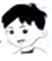 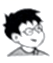 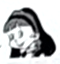 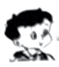 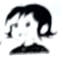 51. Who paints pictures and makes things at the club?	A. Sam.				B. Bob.				C. Rose.				D. Emily.52. When can you do rock climbing at the club?	A. From Monday to Friday.					B. From Tuesday to Thursday.	C. On Mondays and Wednesdays.				D. On Tuesdays and Thursdays.53. What does Mark like to do at the club?	A. Help people.		B. Sell food.	 C. Make money.	 D. Go skateboarding.B	Last year I had a trip with my friend, Nancy. The weather was cloudy except for one night. Nancy and I sat in the field and we felt relaxed. We talked about the fantastic trip, looking at the stars. “It’s a pity we don’t know which stars we’re looking at, Jenny,” said Nancy. “I know some of them.” I answered. Nancy felt surprised when I finally finished telling her all the names I knew.	My interest in stars began when I was eight. My aunt took me to a planetarium(天文馆). A guide showed us the groups of stars and told us stories about how they got their names. The stories were wonderful.	Everyone knows we can see the stars better when it’s not cloudy, but lots of people don’t realize that a bright moon also stops us seeing very much. I always look for the Plough(北斗星), because once I see that, I can find the North Star and other stars.	I wanted to learn more about the stars, so I took a course at the club. There are so many lights in the city that we have to go into the countryside to see any stars. I’m planning to make videos about stars in the countryside. I’ll post them online for everyone to watch. My greatest dream is to be an astronaut(宇航员) and I wish I could have a space travel.54. How did Nancy feel after Jenny told her the names of stars?	A. Relaxed.			B. Surprised.			C. Angry.				D. Wonderful.55. What is Jenny planning to do?	A. Have a space travel.	B. Take courses online.	C. Make videos about stars.	D. Give a talk about names.56. Which of the following would Jenny probably agree with?	A. Students should move to the countryside.		B. Children’s favorite hobby is to write stories.	C. The best place to watch stars is the city center.	D. A bright moon may stop people seeing very much.C57. How can you interest your listeners at the beginning?	A. By listing your ideas.						B. By telling a funny story.	C. By standing up straight.					D. By saying simple words.58. Which is the “big day” according to the text?	A. The day you prepare videos.				B. The day you get some advice.	C. The day you visit your friends.				D. The day you make a presentation.59. What is the good way to end your presentation?	A. To repeat topics.		B. To show tanks.		C. To make suggestions.	D. To share main ideas.60. Which question could best help us find out the writer’s purpose?	A. Did the writer try to teach us skills?			B. Did the writer help us understand ideas?	C. Did the writer invite us to attend a course?	D. Did the writer ask us to be polite in public?DNobody wants to lose, but we must accept that losing is a part of life. After all, we can't win all the time. However, we can learn something valuable from every failure(失败). This may help us succeed in the future. So we must know how to be a good loser.We must not be afraid of losing. When we lose, just take it with a smile and look on the bright side of it. Failure can’t be avoided in our life. Edison failed 10,000 times before he invented the light bulb(灯泡). When he was asked how he felt, he said that he hadn’t failed 10,000 times but had learned 10,000 things which didn’t work. We must know that history is full of examples of men and women who achieved success although they failed many times.Losing is not very disgraceful. We must accept our failure and learn to take advantage of it. Remember that it can be helpful. Take action to walk out of it. When we lose, think about what we did and how we can improve. If someone else can help, we’ll be lucky enough. Maybe he or she has been through the same experience before. Many people enjoy helping others solve problems. This can save us a lot of time in learning how to avoid the same mistakes in the future.We should face our failure when we lose. There is only one winner in every competition. Some win, while some lose. That is a usual way of life. If we offer our congratulations(祝贺) to the winners and share in their happiness, we won’t feel sorry for our failure.In a word, being a good loser will help us to succeed in life. It might be painful at the beginning, but there are many advantages. Good losers set examples to us, and most importantly, they finally win.61. What can we learn from every failure according to the text?	A. A way of life.		B. A valuable thing.		C. A general rule.		D. A secret of success.62. In the writer’s eyes, why did Edison achieve success?	A. He got help from others.					B. He happened to make it.	C. He avoided possible mistakes.				D. He saw the bright side of losing.63. What does the underlined word “disgraceful” probably mean?	A. Bad.				B. Personal.			C. Dangerous.			D. Interesting.64. What does the writer advise the losers to do in a competition?	A. Express the regrets.						B. Forget the failure.	C. Share in the winners’ enjoyment.			D. Join in another competition.65. What is the best title for the text?	A. Ideas about How to Avoid Mistakes			B. Experience in Dealing with Problems	C. Advice on How to Be a Good Loser			C. Advantages of both Success and FailureIX.任务型阅读(共5小题，每小题2分，计10分)“I could tell it was him by the way he walked.” If you’ve ever said that, you understand biometrics(生物识别技术). Biometric technology is an important topic in our work and private lives. It includes the use of finger prints or knowing a person’s voice. It is the science about what a person looks like and how a person does things. Like tree leaves, no two human beings are exactly the same. They’ve got different eyes and different hair. And everyone has a different way of walking or moving.This technology can tell you from others. At the moment if you travel through an airport, you need your ID card or passport. If you go to your bank to get some money, you need a card and a special number. But what should you do if you lose your passport or forget your number? Biometric technology can solve this problem. The technology is becoming more and more popular with old people because they no longer need to remember their passwords(密码).This technology is all around us in our life. We use them to unlock a smart phone, get into our homes, start our cars without a key or even pay for our shopping.Nothing is perfect. People are worried about the safety of their private information. However, the technology will become much better in the future, and it will become more and more important in our daily life.66题完成句子；67-68题简略回答问题；69题找出并写下第二段的主题句；70题将画线句译成汉语。66. Biometric technology includes ___________________________________ or knowing a person’s voice.67. What are people worried about?	___________________________________________________________________________________68. Where can the technology be used according to the text? (至少写出文中提到的两个地方)	___________________________________________________________________________________69. ____________________________________________________________________________________70. ____________________________________________________________________________________X.词语运用(共10小题，每小题1分，计10分) 在空白处填写一个正确的单词。阅读下面短文，在空白处填入一个恰当的单词（有提示词的，填入所给单词的正确形式）。   Mrs. Zhang is my neighbor. Her house is next to 71. ________(my). She is a warm and 72. ________(friend) person. She is popular among us. She always 73. ________(like) to help others. And she often asks people 74. ________ she can do for them. she often says hello 75. ________me from her front garden when I come back home. She plants different 76. ________(kind) of beautiful flowers in her garden. It was Mrs. Zhang’s birthday last Saturday. She helped a party and 77. ________(invite) all the neighbors. She made 78. ________ very big cake with fresh flowers on it. It was my 79. ________(one) time to see such a cake. I thought it was the 80. ________(nice) cake I had ever eaten. We sang, danced and talked and it was really a great time.IX. 基础写作。（包括A、B两部分， A部分5分，B部分15分，共20分）将所给词汇连成句子，要求符合语法，语句通顺，大小写正确，词语不得重复使用，句末标点已给出。81. beautiful, the park, how, is, ______________________________________________________________________________!82. green, I, trees, like, the, ______________________________________________________________________________.83. at, over there, look, the sign, ______________________________________________________________________________.84. what, it, say, does, ______________________________________________________________________________?85. can’t, we, it, climb trees, says, ______________________________________________________________________________.B）书面表达（满分15分）86. 假如你是学校英文网站的主编，准备在网站设立Dialogue with Teachers专栏（column），请根据下面的提示写一篇短文，谈一谈设立此专栏的目的。提示：（1）Develop a good relationship(understand, become friends)（2）文中不得出现真实的地名、校名和人名。（3）词数80个左右（开头已给出，比计入总词数）。 We plan to have a new column—Dialogue with Teachers on the school English website.________________________________________________________________________________________________________________________________________________________________________________________________________________________________________________________________________________________________________________________________________________________________________________________________________________________________________________________________________________________________________________________________________________________________________答案1—5 ABCBA   6—10 CABAC   11—15 BCABC  16—20 CABAB   21—25 CCABC26. 15 / fifteen   27. England   28. Red  29. Football  30. Chinese31—35 CBDAA  36—40 CCBDB41—45 BCAAD   46—50 BABDC51—53 DCA  54—56 BCD  57—60 BDBA  61—65 BDACC66. the use of finger prints67. The safety of their private information68. At the airport and the bank / In our work / At home / In our daily life69. This technology can tell you from others70. 这项技术在我们的生活中随处可见 / 无处不在 / 广泛应用71. mine  72. friendly  73. likes  74. what  75. to  76. kinds  77. invited  78. a  79. first  80. Nicest81. How beautiful the park is!82. I like the green trees.83. Look at the sign over there.84. It says we can’t climb trees.85. 范文：   We plan to have a new column---Dialogue with Teachers on the school English website. I think it’s a good way for both teachers and students to develop a good relation ship. If we often have a dialogue, we’ll understand each other better and become friends. We will also have a chance to give our teachers some suggestions on homework, after-school activities, and even the way of teaching. Our teachers will know what we expect and they’ll help us learn better.   I believe with the help of the column, we’ll enjoy a rich and colorful school life.Information SheetName: LindaAge:  26. ____________ years oldCome from: 27. ____________Hair:  28. long and ____________Sport: 29. often play ____________Come to learn: 30. ____________Welcome to the City Youth Club. Find out what’s going on!Are you 10~18 years old? Open Monday to Friday. 5 pm~8 pm.Get organizedThe best presentations are well planned and clearly organized. Think about topics(话题) and choose a proper one. In one topic, three or four main ideas will be fine. The beginning of your presentation should be interesting. For example, you can tell a short, funny story to make people laugh.Use photos or videosTry to use photos or videos. These things make your performance more exciting and help you remember what you’re going to say. However, you shouldn’t use too many. The “star” of your presentation should be you, not your photos or videos.Practice before your performanceYou need to practice many times before the “big day”. Practice saying any unusual words. Then write the main ideas on small cards to help you remember. Practice in front of a mirror and time your presentation. Finally, you can record your performance or ask a friend to watch you and then make suggestions for improvements.Connect with your audience(观众)Always look at the audience when you speak. Stand up straight, but don’t stand still or move around much. Finally, be sure to thank your audience when you finish speaking. It’s a simple but good way to end any presentation.